Tauch - Club - Singen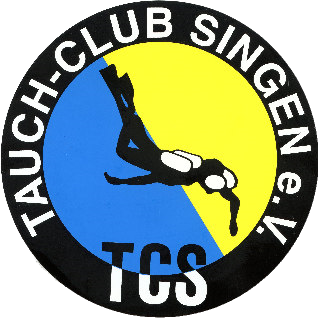 Mitglied des Verbandes Deutscher Sporttaucher – VDST e.V.Mitglied des Badischen Tauchsport ­ Verbandes e.V.Mitglied im Badischen SportbundAufnahmeantragHiermit beantrage ich die Aufnahme in den Tauch­Club Singen e.V. .Nachname:     Vorname(n):     Adresse:     Geburtsdatum:     Ausbildungsstand: E-Mail:     Beruf:     Telefon:     Mobiltelefon:      Aufnahme als: aktives Mitglied	 passives Mitglied	 jugendliches Mitglied Familienmitglied - weiteres Familienmitglied:      		 Ich habe die derzeit gültige Satzung einschließlich der Gebühren- und der Füllordnung erhalten und erkenne sie in allen Punkten an.Mir ist bekannt, dass die Anmeldegebühr auch bei Ablehnung des Aufnahmegesuches zu bezahlen ist und auch nicht zurückgewährt wird.Ort, Datum	UnterschriftBei Minderjährigen Unterschrift des Erziehungsberechtigten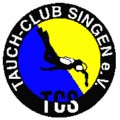 Tauch-Club Singen e.V. EINZUGSERMÄCHTIGUNG Ich ermächtige den Tauch - Club Singen e.V. widerruflich, den Mitgliedsbeitrag jährlich von meinem Konto abzubuchen.  Vorname Name:       Kontoinhaber:       Name der Bank:      Ort:       IBAN:       SWIFT/BIC:            	, den      	 	Unterschrift	     Unterschrift der/des Kontoinhabers            Seite 1 von 2 der DatenschutzerklärungDatenschutzhinweis für neuaufgenommene Mitglieder:Sehr geehrte/r Sporttaucher/in,der Tauchsportverein, der Sie als neues Mitglied aufgenommen hat, ist Mitglied im Verband Deutscher Sporttaucher – VDST e.V.Der VDST hat aufgrund von Mehrheitsbeschlüssen seiner Mitglieder (Vereine)eine Unfall-, Haftpflicht- und Rechtschutzversicherungeine Auslandsreisekrankenversicherung in Verbindung mit einer medizinischen
Taucherarzt-Hotlinezu Gunsten der ordentlichen aktiven Mitglieder der Tauchsportvereine, die im VDST organisiert sind, abgeschlossen.Die ordentliche Abwicklung dieser Versicherungen sieht vor, das einmal jährlich folgende Daten der Versicherten, also auch von Ihnen, an die Versicherungsgesellschaften (Gerling Konzern und Globale Krankenversicherung) übermittelt werden:Name, Vorname, Adresse und Lebensalter.Diese Daten werden auch von den Versicherungsgesellschaften vertraulich im Sinne des § 203 StGB behandelt und Dritten zur weiteren Auswertung nicht zur Verfügung gestellt.Um den Belangen des Datenschutzes Genüge zu tun, weist der VDST Sie auf diese Umstände hin. Mit Ihrer Unterschrift bestätigen Sie Kenntnis von diesen Umständen und genehmigen die Verwendung Ihrer Daten insoweit. Alternativ können Sie jedoch einer Weitergabe Ihrer Daten auch widersprechen. Dann werden diese Daten nicht in den Bestand der weiterzuleitenden Daten aufgenommen.Wichtiger Hinweis: Es besteht jedoch dann kein Versicherungsschutz.  Eine Reduzierung des Mitgliedsbeitrages der Vereine als Mitglieder des VDST ist damit nicht verbunden.Bitte kreuzen Sie daher unbedingt eine der beiden nachfolgenden Erklärungen an:Einverstanden:  Mit der Verwendung meiner Personen-Daten, wie oben beschrieben, bin ich einverstanden.Nicht einverstanden:  Mit der Verwendung meiner Personen-Daten, wie oben beschrieben, bin ich nicht einverstanden.NameVorname Adresse	Ort:     	Datum:     Unterschrift      Seite 2 von 2 der DatenschutzerklärungDer folgende Untersuchungsbogen der Gesellschaft für Tauch- und Überdruckmedizin (GTÜM) muss von eurem Arzt bei der Untersuchung zur Tauchtauglichkeit ausgefüllt werden: MEDIZ. VORSORGEUNTERSUCHUNG VON SPORTTAUCHERNnach den Richtlinien der Gesellschaft für Tauch- und Überdruckmedizin e.V. (GTÜM) und der Österreichischen Gesellschaft für Tauch- und Hyperbarmedizin (ÖGTH). Weitere Informationen finden Sie auf den Websites der Gesellschaften unter www.gtuem.org und www.oegth.at. Hinweise zu relativen und absoluten Kontraindikationen finden Sie in der „Checkliste Tauchtauglichkeit“, ISBN 978-3-87247-681-4, GentnerVerlag.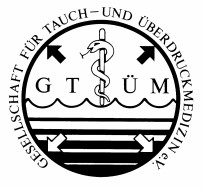 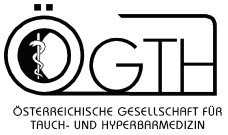 Untersuchender ArztAdresse / Stempel: ___________________________________________________________P E R S O N A L I E NName, Vorname: ____________________________________________________________ Geb.-Datum: ______________________________ Adresse (PLZ, Stadt, Strasse, Nr.): _______________________________________________________________________________________ Telefon, Fax (dienstl./privat): ____________________________________________________________________________________________ Hausarzt: ______________________________________________________________________ Beruf: _______________________________S P O R T L I C H E B E T Ä T I G U N GHatten Sie jemals einen Tauchzwischenfall oder Tauchunfall? (was/wann):____________________________________________________________________________________________________________________(z. B. Dekompressionsunfall, Luftembolie, Barotrauma, Trommelfellriß, Schwindel oder häufiger Kopfschmerz beim Tauchen)Bisherige Tauchgänge (Anzahl): _________________________________________________________________________________________Tauchverfahren (Art/Häufigkeit):____________________________________________________________________________________________________________________ (z. B. Rebreather- oder Mischgastauchen, Höhlen- und Wracktauchgänge, Tätigkeit als Tauchausbilder)Sonstige Sportarten (was/wie oft): _______________________________________________________________________________________Teil A ____________________________________________________________________________________________________________________________K R A N K H E I T S V O R G E S C H I C H T EO	GESAMTE Vorgeschichte oder	O	ERGÄNZUNGEN seit letzter Untersuchung vom: ______________(nur möglich, wenn Untersuchungsbogen der letzten Untersuchung dem Arzt vorliegt)Krankenhaus- oder Heilstättenbehandlungen, Operationen, schwere Verletzungen oder Unfälle? (was/wann):____________________________________________________________________________________________________________________________________________________________________________________________________________________________________________________________________________________________________________________________________________________________Seite 1 -  Copyright GTÜM / ÖGTH 2008Beschwerden oder Erkrankungen folgender Organe oder Körperfunktionen? (was/wann):Kopf, Gehirn, Nervensystem:____________________________________________________________________________________________________________________(Schädelhirnverletzung, incl. Gehirnerschütterung, Drehschwindel, Gleichgewichtsstörungen, häufiger Kopfschmerz, Migräne, Anfall mit Bewußtlosigkeit, epileptische Anfälle, Seekrankheit, Lumbago, irgendwelche sonstigen neurologischen Erkrankungen) - Psyche:____________________________________________________________________________________________________________________(Neigung zu Angstreaktion, Beklemmung in engen Räumen oder auf freien Plätzen, Panikattacke, Depression oder depressive Phasen, sonstige psychische Erkrankungen) - Augen:____________________________________________________________________________________________________________________(Herabsetzung des Sehvermögens, Brillenträger, Kontaktlinsen)- Nase, Nasennebenhöhlen:____________________________________________________________________________________________________________________ (häufige Katarrhe, Heuschnupfen, häufig Nasenbluten nach dem Tauchen, Stirn- oder Kieferhöhlenentzündungen) - Ohren:____________________________________________________________________________________________________________________(Mittelohrentzündung, Gehörgangsentzündung, Trommelfellriß, Ohrensausen, Schwindel, Hörstörung)- Atmungsorgane:____________________________________________________________________________________________________________________(Tuberkulose, Lungenentzündung, Rippenfellentzündung, Asthma, länger dauernde Bronchitis, Spontanpneumothorax, Atemnot durch leichte Anstrengung oder kalte Luft)- Herz-Kreislauf-System:____________________________________________________________________________________________________________________(Herzfehler, Herzmuskelentzündung, Engegefühl / Schmerz im Brustkorb, Herzrhythmusstörung, erhöhter Blutdruck, Venenentzündung, Durchblutungsstörungen) - Verdauungsorgane:____________________________________________________________________________________________________________________ (Aufstoßen oder Sodbrennen, Magen- und Zwölffingerdarmgeschwüre, Koliken, Leistenbrüche) - Nieren, Harnwege, Geschlechtsorgane:____________________________________________________________________________________________________________________(Nierenentzündungen, Nierenbecken- oder Blasenentzündung, Nierensteine) - Haut, Knochen, Gelenke:____________________________________________________________________________________________________________________(Allergien, Gelenkrheumatismus, Hexenschuß, Bandscheibenschäden, häufige Gelenkluxationen) - Stoffwechsel::____________________________________________________________________________________________________________________(Über- oder Unterfunktion der Schilddrüse, Tetanie, Gicht, Zuckerkrankheit, Fettstoffwechselstörungen)- bei Frauen: Schwangerschaft ? ________________________________________________________________________________________Hatten Sie fieberhafte Erkrankungen in den letzten Monaten? (was/wann):____________________________________________________________________________________________________________________Hatten oder haben Sie sonstige Krankheiten, Fehler oder Beschwerden, nach denen nicht ausdrücklich gefragt ist? (was/wann):____________________________________________________________________________________________________________________Wieviel Alkohol trinken Sie? (Art/Menge) _________________________________ Rauchen Sie? (Art/Menge): _________________________Welche Medikamente nehmen Sie?: _________________________________________________________________________________________________________________________________________________________________________________________________________ Letzte Röntgenaufnahme d. Lunge (wann/wo): _____________________________________________________________________________ Letztes Ruhe- oder Belastungs-Ekg (wann/wo): ____________________________________________________________________________Datum: ________________ Unterschriften, Proband: _______________________________________________ Arzt: _____________________- Seite 2 -  Copyright GTÜM / ÖGTH 2008Teil B _____________________________________________________________________________________________________________________________K Ö R P E R L I C H E U N T E R S U C H U N GBeurteilungskriterien:	Alter: ______ Jahre,	Größe: ________ cm,	Gewicht: _______ KgAllgemeinzustand:____________________________________________________________________________________________________________________ (Ernährungszustand, Ödeme, Mißbildungen, Amputationen) Haut:____________________________________________________________________________________________________________________(Dermatosen, allergische Erscheinungen)	Kopf:	- Augen:____________________________________________________________________________________________________________________(Pupillenreaktionen, Sehschärfe r / l, bei Brillenträgern Dioptriezahl)- Nase, NNH:____________________________________________________________________________________________________________________(unbehinderte Nasenatmung? Anhalt für purulente oder allergische Rhinitis / Sinusitis?) - Ohren:____________________________________________________________________________________________________________________ (Gehörgänge, Trommelfellbefund: Perforation? Atrophische Narbe - Belastbarkeit während Valsalva-Manöver? - Tubendurchgängigkeit? - Hörvermögen r / l ?) - Mundhöhle/Tonsillen/Rachenraum:____________________________________________________________________________________________________________________(Barotraumagefahr bei massiver Karies u. schlechten Zahnfüllungen , chron. Tonsillitis? Pharyngitis?) Hals :____________________________________________________________________________________________________________________ (Struma, Lymphknotenvergrößerung, Geräusche über der Carotis - Carotisstenose?) Thorax:____________________________________________________________________________________________________________________(symmetrische Atemexkursion?) Lunge:____________________________________________________________________________________________________________________(Perkussion und Auskultation) Herz/Kreislauf:____________________________________________________________________________________________________________________ (Perkussion und Auskultation, RR / Puls)Abdomen:____________________________________________________________________________________________________________________(Leber- oder Milzvergrößerung? pathologische Resistenzen? Hernien?) Urogenitaltrakt:____________________________________________________________________________________________________________________(Nierenlager-Klopfschmerz?)Bewegungsapparat:____________________________________________________________________________________________________________________ (Skoliose? Wirbelsäulenblockierung - HWS, LWS? Klopfschmerz der Wirbelsäule, Blockierung von Extremitätengelenken) ZNS/peripheres Nervensystem:____________________________________________________________________________________________________________________(Optomotorik incl. Pupillomotorik, Gesichts- und Schluckmotorik, Extremitätenmotorik - Atrophien, Paresen, Reflexstatus, path. Reflexe - Koordination der Motorik, Fingertremor, Romberg, Sensibilität - halbseitiger, radikulärer, peripherer Ausfall, frontale Zeichen) Psyche:____________________________________________________________________________________________________________________(Angstreaktionen, Klaustro- oder Agoraphobie. Paniksyndrom, psychotische Zeichen, Suchtkrankheit - incl. Alkohol, paranoide Reaktionen, Halluzinationen,Stimmungslage - gehoben, depressiv, Antriebsminderung, Reaktionsverlangsamung, sonstige Verhaltensstörungen, posttraumat. Stress-Syndrom)- Seite 3 -  Copyright GTÜM / ÖGTH 2008S P E Z I E L L E U N T E R S U C H U N G E NRö-Thorax (fakultativ, nur wenn klinisch angezeigt)Beurteilung: __________________________________________________________________________________________________________Lungenfunktion (obligat)Beurteilung: __________________________________________________________________________________________________________(obstruktive oder restriktive Ventilationsstörung? Ggf. Bodyplethysmographie)Ruhe-Ekg (obligat)Beurteilung: __________________________________________________________________________________________________________(Rhythmus, Frequenz, Lagetyp, Blockbilder, Rhythmusstörungen, Präexcitationssyndrom)Labor (fakultativ)	BB:	Hb	:_________ g/dl	SERUM:	BZ nü.	:________ g/dl	URIN:	Mehrfach-Stäbchentest:	Erys	:_________ /fl	unauffällig / auffällig	Leukos	:_________ /nl	BSG	:	/	mm n.W.	(ggf. weitere Untersuchungen)Ergometrie mit Ausbelastung (fakultativ, ab 40. Lebensjahr obligat)Belastungsart: ________________________________________________________________________________________________________(Fahrradergometrie sitzend oder liegend / Laufband)Leistungsbewertung: ___________________________________________________________________________________________________(Abbruchkriterien, Leistungsfähigkeit, Pulserholung nach Belastungsende, Trainingsempfehlung)Beurteilung des Blutdruckverhaltens: _____________________________________________________________________________________Belastungs-EkgBeurteilung: _________________________________________________________________________________________________________(Rhythmusstörungen?, Ischämiezeichen?)Z U S A M M E N F A S S U N GMedizinische Vorsorgeuntersuchung von Sporttauchern nach den Richtlinien der Gesellschaft für Tauch- und Überdruckmedizin e.V. (GTÜM) und der Österreichischen Gesellschaft für Tauch- und Hyperbarmedizin (ÖGTH). Weitere Informationen finden Sie auf den Websites der Gesellschaften unter www.gtuem.org und www.oegth.at. Hinweise zu relativen und absoluten Kontraindikationen finden Sie in der „Checkliste Tauchtauglichkeit“, ISBN 978-3-87247-681-4, Gentner-Verlag.Risikofaktoren: __________________________________________________________________________________________________________________________________________________________________________________________________________________________Bemerkungen: ___________________________________________________________________________________________________________________________________________________________________________________________________________________________Beurteilung: _________________________________________________________________________________________________________ ____________________________________________________________________________________________________________________- Seite 4 -  Copyright GTÜM / ÖGTH 2008Deutsche Gesellschaft für Tauch- und Überdruckmedizin e.V.& Österreichische Gesellschaft f. Tauch- u. Hyperbarmedizin_________________________________________________________________________________________________________________________________________________________	ÄRZTLICHES ZEUGNIS:	TAUGLICHKEIT FÜR DAS SPORTTAUCHEN	CERTIFICAT MEDICAL:	APTITUDE A LA PLONGEE SPORTIVECERTIFICADO MEDICO:	APTITUD PARA EL BUCEO SPORTIVO MEDICAL CERTIFICATE:	FITNESS FOR RECREATIONAL SCUBA DIVING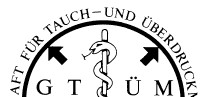 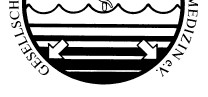 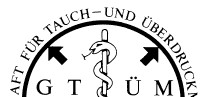 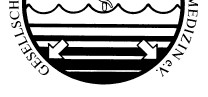 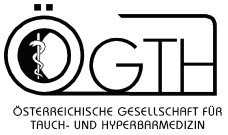 _________________________________________________________________________________________________________________________________________________________NAME / NOM / NOMEObgenannte Person ist heute gemäss den Empfehlungen der GTÜM / ÖGTH für die Tauglichkeit zum Gerätetauchen untersucht worden. Aufgrund der Untersuchung liegen keine Hinweise auf Leiden vor, welche eine absolute Kontraindikation darstellen.La personne susmentionnée a subi aujourd'hui un examen médical pratiqué selon les recommandations de la GTÜM / ÖGTH. Cet examen n'a pas mis en évidence de contre-indication absolue à la pratique de la plongée en scaphandre autonome.Se ha practicado un examen médico de aptitud a la persona arriba indicada, de acuardo con las recomendaciones de la GTÜM / ÖGTH, y no se ha detectado ninguna contraindicación absoluta para la práctica del buceo deportivo con escafandra autónoma.This person has been examined following the fitness-to-dive-guidelines of the GTÜM / ÖGTH for recreational SCUBA diving. No medical condition considered to present an absolute contraindication to diving has been found.EINSCHRÄNKUNGEN / LIMITATIONS / RESTRICCIONESNACHUNTERSUCHUNG / EXAMEN ULTERIEUR / EXAMEN ULTERIOR / NEXT EXAMINATIONORT / DATUM * LIEU / DATE * LUGAR / FECHA * PLACE / DATEARZT * (UNTERSCHRIFT, STEMPEL) / MEDECIN (SIGNATURE, TIMBRE) MEDICO (FIRMA, SELLO) / PHYSICIAN (SIGNATURE, STAMP)*) Mit der Unterschrift bestätigt der untersuchende Arzt, dass die Tauchtauglichkeits-Untersuchung nach den Empfehlungen der GTÜM e.V. und der ÖGTH in der jeweils aktuellen Fassung durchgeführt wurde (Untersuchungs-Bogen mit Hinweisen unter www.gtuem.org u. www.oegth.at)Ärztliches Attest zum GTÜM/ÖGTH-Untersuchungsbogen (Ausgabe 2008) © Copyright GTÜM/ÖGTH 2008Deutsche Gesellschaft für Tauch- und Überdruckmedizin e.V.& Österreichische Gesellschaft f. Tauch- u. Hyperbarmedizin_________________________________________________________________________________________________________________________________________________________	ÄRZTLICHES ZEUGNIS:	TAUGLICHKEIT FÜR DAS SPORTTAUCHEN	CERTIFICAT MEDICAL:	APTITUDE A LA PLONGEE SPORTIVECERTIFICADO MEDICO:	APTITUD PARA EL BUCEO SPORTIVO MEDICAL CERTIFICATE:	FITNESS FOR RECREATIONAL SCUBA DIVING_________________________________________________________________________________________________________________________________________________________NAME / NOM / NOMEObgenannte Person ist heute gemäss den Empfehlungen der GTÜM / ÖGTH für die Tauglichkeit zum Gerätetauchen untersucht worden. Aufgrund der Untersuchung liegen keine Hinweise auf Leiden vor, welche eine absolute Kontraindikation darstellen.La personne susmentionnée a subi aujourd'hui un examen médical pratiqué selon les recommandations de la GTÜM / ÖGTH. Cet examen n'a pas mis en évidence de contre-indication absolue à la pratique de la plongée en scaphandre autonome.Se ha practicado un examen médico de aptitud a la persona arriba indicada, de acuardo con las recomendaciones de la GTÜM / ÖGTH, y no se ha detectado ninguna contraindicación absoluta para la práctica del buceo deportivo con escafandra autónoma.This person has been examined following the fitness-to-dive-guidelines of the GTÜM / ÖGTH for recreational SCUBA diving. No medical condition considered to present an absolute contraindication to diving has been found.EINSCHRÄNKUNGEN / LIMITATIONS / RESTRICCIONESNACHUNTERSUCHUNG / EXAMEN ULTERIEUR / EXAMEN ULTERIOR / NEXT EXAMINATIONORT / DATUM * LIEU / DATE * LUGAR / FECHA * PLACE / DATEARZT * (UNTERSCHRIFT, STEMPEL) / MEDECIN (SIGNATURE, TIMBRE) MEDICO (FIRMA, SELLO) / PHYSICIAN (SIGNATURE, STAMP)*) Mit der Unterschrift bestätigt der untersuchende Arzt, dass die Tauchtauglichkeits-Untersuchung nach den Empfehlungen der GTÜM e.V. und der ÖGTH in der jeweils aktuellen Fassung durchgeführt wurde (Untersuchungs-Bogen mit Hinweisen unter www.gtuem.org u. www.oegth.at) Ärztliches Attest zum GTÜM/ÖGTH-Untersuchungsbogen (Ausgabe 2008) © Copyright GTÜM/ÖGTH 2008Deutsche Gesellschaft für Tauch- und Überdruckmedizin e.V.& Österreichische Gesellschaft f. Tauch- u. Hyperbarmedizin_________________________________________________________________________________________________________________________________________________________	ÄRZTLICHES ZEUGNIS:	TAUGLICHKEIT FÜR DAS SPORTTAUCHEN	CERTIFICAT MEDICAL:	APTITUDE A LA PLONGEE SPORTIVECERTIFICADO MEDICO:	APTITUD PARA EL BUCEO SPORTIVO MEDICAL CERTIFICATE:	FITNESS FOR RECREATIONAL SCUBA DIVING_________________________________________________________________________________________________________________________________________________________NAME / NOM / NOMEObgenannte Person ist heute gemäss den Empfehlungen der GTÜM / ÖGTH für die Tauglichkeit zum Gerätetauchen untersucht worden. Aufgrund der Untersuchung liegen keine Hinweise auf Leiden vor, welche eine absolute Kontraindikation darstellen.La personne susmentionnée a subi aujourd'hui un examen médical pratiqué selon les recommandations de la GTÜM / ÖGTH. Cet examen n'a pas mis en évidence de contre-indication absolue à la pratique de la plongée en scaphandre autonome.Se ha practicado un examen médico de aptitud a la persona arriba indicada, de acuardo con las recomendaciones de la GTÜM / ÖGTH, y no se ha detectado ninguna contraindicación absoluta para la práctica del buceo deportivo con escafandra autónoma.This person has been examined following the fitness-to-dive-guidelines of the GTÜM / ÖGTH for recreational SCUBA diving. No medical condition considered to present an absolute contraindication to diving has been found.EINSCHRÄNKUNGEN / LIMITATIONS / RESTRICCIONESNACHUNTERSUCHUNG / EXAMEN ULTERIEUR / EXAMEN ULTERIOR / NEXT EXAMINATIONORT / DATUM * LIEU / DATE * LUGAR / FECHA * PLACE / DATEARZT * (UNTERSCHRIFT, STEMPEL) / MEDECIN (SIGNATURE, TIMBRE) MEDICO (FIRMA, SELLO) / PHYSICIAN (SIGNATURE, STAMP)*) Mit der Unterschrift bestätigt der untersuchende Arzt, dass die Tauchtauglichkeits-Untersuchung nach den Empfehlungen der GTÜM e.V. und der ÖGTH in der jeweils aktuellen Fassung durchgeführt wurde (Untersuchungs-Bogen mit Hinweisen unter www.gtuem.org u. www.oegth.at)Ärztliches Attest zum GTÜM/ÖGTH-Untersuchungsbogen (Ausgabe 2008) © Copyright GTÜM/ÖGTH 2008Mitglied des Verbandes Deutscher Sporttaucher – VDST e.V. Mitglied des Badischen Tauchsport-Verbandes e.V. Mitglied im Badischen SportbundIstwertSollwert% der NormRuhe-VitalkapazitätVCForcierte VitalkapazitätFVCExpirator. Sek. KapazitätFEV 1Quotient FEV 1/ VC[%]